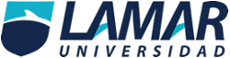 Aunque beber puede ser considerado por muchos como un inofensivo hábito social, sabemos que excedernos en alcohol puede traer graves consecuencias para nuestra salud y la de otros. Y es que no siempre el alcohol sube a nuestra cabeza en momentos oportunos, por eso en ocasiones puede que necesites conocer algunos trucos para quitar la borrachera y estar sobrio de nuevo. En unComo.com te damos algunas recomendaciones para que lo consigas con éxito.Como lo podría en marcha:Primera mente empezaría a buscar una persona el lugar en donde la empezaría a comercializar y el lugar y sacer un presupuesto de cuanto ocuparía de dinero t cuanto producto debería empezar a realizar y empezar las publicidades en más que pueda T.V. radio volantes y tarjetas y más para darme a conocer más y más.